Бюлетин 3 -Март 2020ИНТЕРАКТИВНИ ИНСТРУМЕНТИ ЗА УЧИТЕЛИ И ДЕЦА В НАЧАЛНОТО ОБРАЗОВАНИЕ ПроектПускане на приложението за Android за говорна патологияПриложението  Speech Pathology Tools app е вече достъпно от Google Play Store от Ноември 2019. В магазина има отделен запис за всяка езикова версия, който ни позволи да запазим ниския размер на приложението с висококачествени аудио и изображения. Изтеглянето на приложението е безплатно, както беше обещано, което би трябвало да насърчи усвояването в сравнение с други подобни налични инструменти.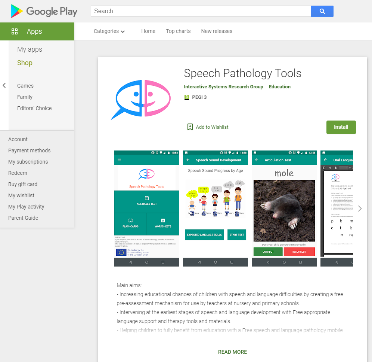 Приложенията могат да бъдат изтеглени от магазина за приложения here. Всяко приложение съдържа:Тест за оценка на речта за ключовите звуци на дадения език, в трите позиции на думите (начало, среда и край), за да се осигури дневник на текущата ситуация за отделен ученик.Набор от флашкарти, които да се използват за практикуване на отделни звуци в определени позиции в рамките на една дума.Комплект работни листове, които могат да се използват за упражняване на звук.Информация за начина, по който приложението трябва да се използва, очакваното овладяване на речта по възрастова група и очакваните цели за речево развитие.Оценка на използваемостта започва в училищатаПартньорите от консорциума започнаха оценка на използваемостта след пускането на ранни версии на приложения в училищата във всяка от партньорските страни.Първоначалната обратна връзка беше събрана по време на сесии с малки потребителски групи учители и с нашите редовни сътрудници като групата NICER, група от учители и експерти за образувание на ученици със специални нужди и възрастни със специални образователни потребности, които се срещаха редовно в Нотингам . Техните отзиви позволиха първоначалните 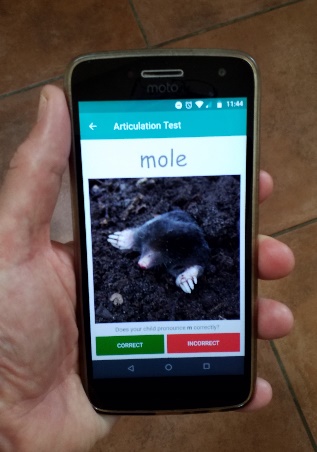 подобрения на приложението преди пълното му пускане в Google Play Store.За съжаление, от Февруари 2020г. разпространението на световната пандемия от Covid-19 забави възможността за тестване, поради закриване на училищата в страни от цяла Европа. Това се отрази върху възможността за провеждане на тестове за всички партньори от консорциума. Консорциумът се надява, че скоро ще бъде възможно по-нататъшно оценяване.Събитие по разпространение се проведе в НотингамПартньорите на консорциума присъстваха в Нотингам на събитието по разпространение на 27 ноември 2019 г., което приветства широк подбор от учители от целия Нотингамшир, Мидландс на Обединеното Кралство, както и други учители от различни страни на консорциума, заедно с експерти по логопедия, стажант учители и академици.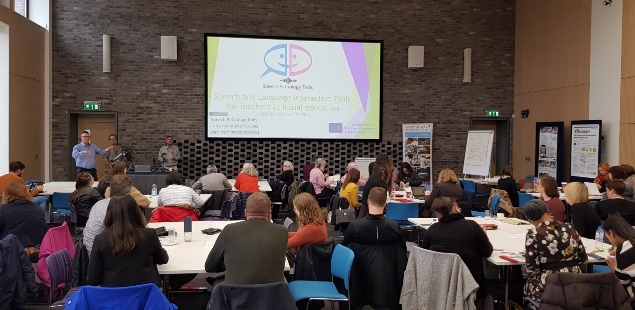 Основният акцент на събитието бе проектът Speech Pathology Tools, който разработи приложения за оценка на речта, езика и комуникацията, както е описано по-горе.Бяха предоставени устройства на участниците с предварително инсталирано приложение за тях. Приложението беше описано подробно от членовете на консорциума от NTU и след това беше отделено време за участниците да използват приложението в групи и да съберат отзиви за това как приложението може да бъде подобрено.По време на събитието бяха събрани някои полезни отзиви, включително следните коментари:“Приложението ще бъде полезно за учителите за да ръководят подкрепата си за деца с говорни, езикови и комуникационни потребности”“Може ли текстът да е по-голям”“Нивата на звука изглеждат променливи”“Може ли шрифтът да бъде променен““Някои от думите са малко сложни”“Би било добре да има уеб-достъпна версия”“Входът към приложението може да позволи адаптирането му към специфичните нужди на детето”След събитието бе издадена нова версия с по-четим, ,по-голям текст и по-ясни шрифтове. Всички объркващи сложни думи бяха премахнати и нивата на аудио записите бяха нормализирани. Някои незначителни бъгове и печатни грешки бяха отбелязани и отстранени след събитието. 60% от присъстващите участници изразиха интерес да се включат в по-нататъшно изпробване на приложението, което беше много положителен резултат с поглед към фазата на оценка на проекта. 88% от присъстващите смятаха, че приложението за достъп и упражняване на реч, език и комуникация е подходящо или изключително уместно и полезно за тях в техните роли в рамките на образованието.Copyright ©2017-2020 Speech and Language Pathology Interactive Tools for Teachers at Initial Education – Този проект (2017-1-BG01-Ka201-036295).Подкрепата на Европейската комисия за изготвянето на тази публикация не представлява потвърждение на съдържанието, което отразява вижданията само на авторите и Комисията не може да бъде отговорна за каквото и да било използване на съдържащата се в нея информация.